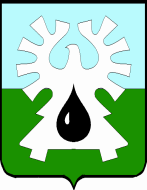 ГОРОДСКОЙ ОКРУГ УРАЙХАНТЫ-МАНСИЙСКОГО АВТОНОМНОГО ОКРУГА-ЮГРЫ        ДУМА ГОРОДА УРАЙ        РЕШЕНИЕот 25 ноября 2021 года                                       	  	                                 № 25О порядке определения структуры Контрольно-счетной палаты города УрайРассмотрев проект решения Думы города Урай «О порядке определения структуры Контрольно-счетной палаты города Урай», на основании пункта 5 статьи 5 Федерального закона «Об общих принципах организации и деятельности контрольно-счетных органов субъектов Российской Федерации и муниципальных образований», Дума города Урай решила:	1. Установить порядок определения структуры Контрольно-счетной палаты города Урай согласно приложению.	2. Настоящее решение вступает в силу после его официального опубликования (обнародования). 	3. Опубликовать настоящее решение в газете «Знамя».Приложение к решению Думы города Урайот 25 ноября  2021 года № 25 Порядок определения структуры Контрольно-счетной палаты города Урай1. Структура Контрольно-счетной палаты города Урай (далее - Контрольно-счетная палата) определяется в целях обеспечения организационной деятельности по выполнению возложенных на контрольно-счетный орган муниципального образования полномочий и эффективной его работы.2. Структура Контрольно-счетной палаты (далее – структура) определяется Думой города Урай по представлению председателя Контрольно-счётной палаты.3. Структура определяется в схематичном виде с указанием связей подчинённости.4. Изменения в действующую структуру вносятся Думой города Урай по представлению председателя Контрольно-счётной палаты.Председатель Думы города УрайПредседатель Думы города УрайИсполняющий обязанности главы города УрайИсполняющий обязанности главы города УрайА.В. ВеличкоА.Ю.Ашихмин25 ноября 2021 г.25 ноября 2021 г.